Packliste / Ausrüstung:  Skibekleidung (gegen Wind, Nässe und Kälte schützend)  Regenjacke  warme Pullover  Skihemden  Skiunterwäsche  T-Shirts  Mindestens 2 Paar Skisocken  Halstuch  Mütze  Gut: Schlupfschaltücher  2 (!) Paar Handschuhe (Handschuhe sind beim Skifahren obligatorisch)  1 Schneebrille 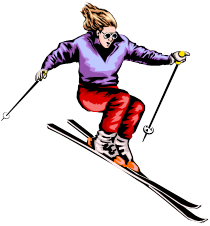  1 Sonnenbrille  Sonnencreme, Lippenschutz  Rucksack  Trinkflasche  Haus- oder Turnschuhe  Trainingsanzug  Pyjama  Waschzeug (Toilettenartikel)  Handtücher (Bettwäsche wird gestellt) persönliche Medikamente  Unterwäsche  Taschentücher  Socken, Strümpfe  Schwimmzeug, Sportzeug  Zweites Paar Schuhe (après-ski oder warme Stiefel)  2 Plastiktüten für gebrauchte Wäsche  Gesellschaftsspiele, Gitarren  Schreibzeug  Fotoapparat  Lesestoff 